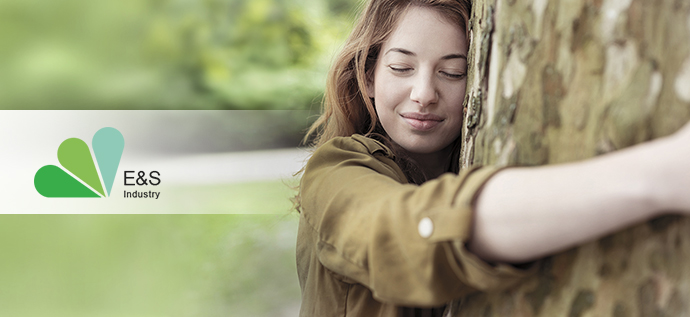 
Jako wiodący producent chemii gospodarczej i kosmetyków w Europie Centralnej oraz kluczowy partner największej sieci handlowej w Polsce, E&S Industry przyczynia się do rozwoju branży chemicznej. Dzięki dużym nakładom na nowe technologie tworzymy szerokie portfolio produktów chemii gospodarczej i kosmetyków w sektorze marek własnych, produkcji kontraktowej i marek producenta.  Kontroler JakościMiejsce pracy: WrocławDo Twoich zadań należeć będzie:• Zapewnienie jakości zgodnej z ustalonymi standardami
• Bieżąca kontrola jakości materiałów, półproduktów, wyrobów  gotowych zgodnie z wyznaczonymi standardami
• Identyfikowanie, komunikowanie i raportowanie niezgodności
• Wykonywanie analiz fizykochemicznych i mikrobiologicznychNasze wymagania:• Wykształcenie: średnie kierunkowe ( Technikum Chemiczne),
• Znajomość technik analitycznych,
• Umiejętność obsługi komputera, 
• Dokładność,
• Gotowość do pracy w systemie zmianowym, 
• Umiejętność pracy zespołowej ,
• Umiejętność pracy pod presją czasuOferta:Umowa o pracęAtrakcyjne wynagrodzenie oraz gwarantowana podwyżka po pozytywnym przejściu okresu próbnegoMiesięczna premia produkcyjnaDarmowy parking na terenie zakładuDofinansowanie do obiadów na stołówce zakładowejReklamowe produkty firmy co 3 msc. (środki piorące, środki czystości i kosmetykiWczasy pod grusząBony świąteczneZapomogi dla rencistów, emerytów i pracowników w trudnej sytuacji życiowejSzkolenia stanowiskoweDofinansowanie do transportu jeżeli miejsce zamieszkania oddalone jest o min. 25 km od miejsca pracyPrywatna opieka medyczna (Medicover), finansowana w 100 %Krata Multisport Plus finansowana w 50% (koszt miesięczny: 65 zł)Dogodna lokalizacja oddalona o 5 km od centrum miasta (dojazd liniami tramwajowymi: 3, 5 oraz autobusami linii 114, 900P, 9001)Przejrzysta ścieżka karieryZainteresowane osoby prosimy o przesłanie CV wraz z klauzulami ze zgodą na przetwarzanie danych osobowych na adres: hr@e-sindustry.com